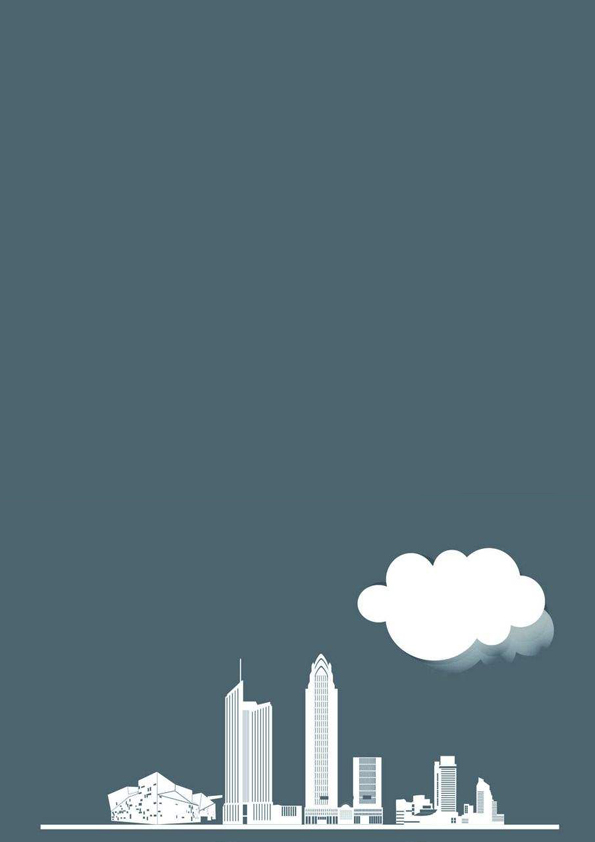 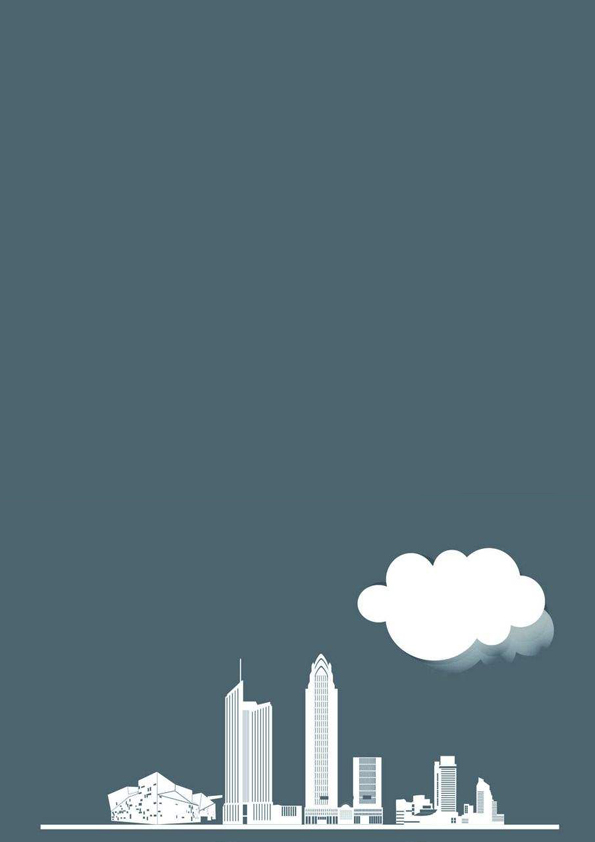 市粮食购销合同　　合同编号： 　　收购（需方） （简称甲方） 　　投售（供方） （简称乙方） 　　甲乙双方本着“自愿、协商、信守合同”的原则，从今年新粮登场起，乙方愿向甲方投售当年地产以下粮食品种。甲方根据合同进行收购。现为明确双方职责，特订立如下条款： 　　一、粮食品种、数量、单价、投售时间，具体见下表： 　　品 种质量标准数 量 （百公斤） 　　价格收购投售时间全年合计 早灿谷（国家标准） / 公斤 月— 月 日中 晚 　　稻 　　杂交谷（国家标准） 月— 月 日优质 杂交谷 　　（国家标准） 月— 月 日晚粳谷（国家标准） 月— 月 日 二、价格：早籼谷每 公斤 元，（其中市场 元，政府价外补贴 元）。杂交谷、粳谷按政府出台价格。 　　三、乙方投售的粮食必须符合国家收购标准，并应主动把粮食运送到甲方收购地 过镑，入仓到仓内指定点。 　　四、甲方继续执行粮食分等论价，优质优价政策。 　　五、甲方按当时收购价即时付清乙方投售的粮售货款。 　　六、甲、乙双方应认真履行合同。并从签订之日起生效，到次年1月底终止。 　　七、如一方违约，应向对方支付违约金 元。 　　八、本合同在履行过程中发生的争议，由双方当事人协商解决；也可由当地工商行政管理部门调解；协商或调解不成的按下列 种方式解决： 　　（一）提交 仲裁委员会仲裁； 　　（二）依法向 人民法院起诉。 　　九、本合同自 生效，于 失效。 　　合同甲方签字（盖章） 合同乙方签字（盖章） 　　年 月 日 年 月 日 　　附：本合同一式二份，甲、乙双方各执一份